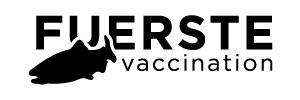 Near-Miss FormA near-miss is an unplanned event that has the potential to cause, but does not actually result in human injury, environmental or equipment damage, or an interruption to normal operation.  Some examples of near-misses are incidents that could have resulted in injury, unsafe conditions, improper use of equipment and not following proper procedures potentially leading to an accident or injury.  It is everyone’s responsibility to report and correct any of these potential hazards immediately.  Please complete this form to report near-misses and assist us in preventing future incidents and keeping Fuerste Vaccinations Services a safe workplace.Worksite:Worksite Area:Date of Incident:Time of Incident:Mark all Appropriate Conditions:Near-MissSafety ConcernSafety SuggestionOther (Describe):Type of Concern:Unsafe ActUnsafe Condition of AreaUnsafe Condition of EquipmentUnsafe Use of EquipmentOther (Describe):Describe the potential incident/hazard/concern and possible outcome using as much detail as possible:Describe the potential incident/hazard/concern and possible outcome using as much detail as possible:Safety Suggestions:Safety Suggestions:Name: Date Reported: